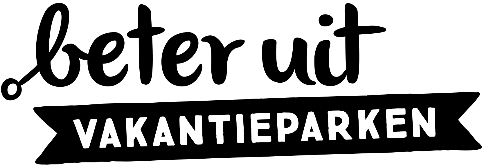 SOLLICITATIEFORMULIERVakantieparkmedewerkers 2022  Niet invullen s.v.p.  Gesprek op ……………….………………..………….  met ……………………………………………    Reactie: Persoonlijke gegevensAchternaam: ………………………………………………………………..	Voorletters: ……………………………………………………….…Roepnaam: ………………………………………….………………………	Geboortedatum: …………….……………………………………Leeftijd (min. 17 jaar):………………………M □  V □		Nationaliteit:………………………………………………………..Straatnaam en nummer: ……………………………………………………………………………………………..………………………………………Postcode en woonplaats: …………………………………………………………………………………………………………………………………….Mobiel telefoonnummer: …………….………………………  Mobiel telefoonnummer thuisblijver:………….………………………E-mailadres: …………………………………………………………………………………………………………………………………………………………PeriodeIn welke periode ben je beschikbaar? Minimaal 3 weken, schoolvakanties zijn van: 9 juli t/m 2 september.………………………………………………………………………………………………………………………………………………………Naar welk vakantiepark gaat je voorkeur uit? Meerdere opties mogelijk.□    Beter Uit vakantiepark La Draille in Frankrijk□    Beter Uit vakantiepark Walsdorf in LuxemburgNaar welke functie(s) gaat je voorkeur uit? □    Recreatie	…e keus  □    Receptie	…e keus  □    Kok	…e keus  	□    Horeca	…e keus  □    Snackbar (La Draille)	…e keus  □    Zwembad (La Draille) 	…e keus  □    Groenvoorziening	…e keus  □    Winkel	…e keus  Hoogst genoten opleiding Middelbaar onderwijs: VMBO / MAVO / HAVO / VWO / anders nl: 		     Diploma:  Ja □	          Nee □ Voortgezet onderwijs:  MBO / HBO / WO			     	     Diploma:  Ja □	          Nee □   	Naam huidige/afgeronde opleiding: ……………………………………………….	Je gaat naar leerjaar: 1 / 2 / 3 / 4				StageWil je in aanmerking komen voor een stageplaats?                        Ja □	    Nee □a) Naam opleiding: …………………………………………………………………… 	 te: ……………………….………………….Werkervaring(Begin met bijzonderheden over huidige of laatste baan)Naam werkgever 		Omschrijving taken………………………………………………………….…. 	……………………………………………………………………………………………………………………………………………………………..…    	………………………………………………………………………………………………………………………………………………………………..   	………………………………………………………………………….…………………….………………………………………………………….….   	…………………………………….………………………………………………………….Specifieke informatieWat is je motivatie om op één van de vakantieparken te werken?	…………………………………………………………………………………………………………………………………………………………………………….…………………………………………………………………………………………………………………………………………………………………………….Heb je enige ervaring met werken in een teamverband?									…………………………………………………………………………………………………………………………………………………………………………….…………………………………………………………………………………………………………………………………………………………………………….Zijn er lichamelijke of geestelijke bijzonderheden waar wij kennis van moeten hebben?Gezondheidsproblemen: 	Ja  □  Nee  □	Medicijnen:	   Ja  □  Nee  □	Allergieën:                                        Ja  □  Nee  □	Diëten:	   Ja  □  Nee  □	Toelichting: …………………………………………………………………………………………………………………………………………………………………………………………………………………………………………………………………………………………………………………………………………………………OndertekeningDoor ondertekening verklaar ik dit formulier naar waarheid te hebben ingevuld. Datum: …………………………………….………………… 	Plaats: ..................................................................................Handtekening: …………………………………………..	Dit sollicitatieformulier, samen met je CV, kun je mailen naar aart@burvak.nl		